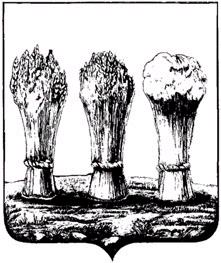 Сводный отчет о проведении оценки регулирующего воздействия проекта нормативного правового акта «Об утверждении административного Регламента по предоставлению администрацией города Пензы муниципальной услуги «Принятие решения о предоставлении земельных участков, находящихся в муниципальной собственности, гражданину или юридическому лицу в собственность бесплатно в соответствии с пунктами 1, 2, 3 ст. 39.5 Земельного кодекса Российской Федерации и пунктами 2.9, 4 ст. 3 Федерального закона № 137-ФЗ от 25.10.2001»	1. Проблемы, на решение которых направлено новое правовое регулирование.1 марта 2015 года вступили в силу масштабные изменения нормативно-правового регулирования в сфере земельных правоотношений, предусмотренные Федеральным законом от 23 июня 2014 года № 171-ФЗ «О внесении изменений в Земельный кодекс Российской Федерации и отдельные законодательные акты Российской Федерации. Значительная часть нововведений касается, в том числе регламентации порядка принятия решения о предоставлении земельных участков в собственность бесплатно, что обусловливает необходимость подготовки  административного регламента предоставления муниципальной услуги «Принятие решения о предоставлении земельных участков, находящихся в муниципальной собственности, гражданину или юридическому лицу в собственность бесплатно в соответствии с пунктами 1, 2, 3 ст. 39.5 Земельного кодекса Российской Федерации и пунктами 2.9, 4 ст. 3 Федерального закона № 137-ФЗ от 25.10.2001». В рамках осуществления полномочий администрации города Пензы по распоряжению земельными участками, находящимися в муниципальной собственности, проект административного регламента направлен на урегулирование вопросов, связанных с предоставлением земельных участков в собственность бесплатно и обеспечение открытости порядка предоставления муниципальной услуги, повышение качества ее исполнения, создание условий для участия физических и юридических лиц, в том числе субъектов предпринимательской и инвестиционной деятельности, в отношениях, возникающих при предоставлении муниципальной услуги.2. Цели нового правового регулирования:- Установление порядка и стандарта предоставления муниципальной услуги, а также состава, последовательности и сроков выполнения административных процедур при предоставлении земельных участков, находящихся в муниципальной собственности, в собственность бесплатно, исключающих коррупционные риски;- обеспечение заинтересованных лиц информацией о порядке получения земельного участка.3. Основные группы участников общественных отношений, интересы которых могут быть затронуты новым правовым регулированием: -   физическое или юридическое лицо, предусмотренные пунктами 1, 2, 3 ст. 39.5 Земельного кодекса Российской Федерации и пунктом 2.9 ст. 3 Федерального закона № 137-ФЗ от 25.10.2001 «О введении в действие Земельного кодекса Российской Федерации».4. Риск, связанный с решением выявленной проблемы предложенным способом правового регулирования - отсутствует. 5. Возможные издержки и выгоды для субъектов предпринимательской деятельности от нового правового регулирования.Утверждение постановления администрации города Пензы  «Об утверждении административного Регламента по предоставлению администрацией города Пензы муниципальной услуги «Принятие решения о предоставлении земельных участков, находящихся в муниципальной собственности, гражданину или юридическому лицу в собственность бесплатно в соответствии с пунктами 1, 2, 3 ст. 39.5 Земельного кодекса Российской Федерации и пунктами 2.9, 4 ст. 3 Федерального закона № 137-ФЗ от 25.10.2001» реализация указанных в постановлении мероприятий будет способствовать обеспечению благоприятных  условий  по предоставлению качественной муниципальной услуги и обеспечивать граждан, юридических лиц необходимой информации о порядке реализации своих прав на получение земельных участков и, как следствие, реализации своих прав и законных интересов.6. Возможные расходы и поступления в бюджет города Пензы, связанные с введением нового правового регулирования:– дополнительные расходы с введением данного нормативного правового акта не предвидятся.	7. Возможные расходы субъектов предпринимательской деятельности, связанные с введением нового правового регулирования.Расходы субъектов предпринимательской и инвестиционной деятельности, связанные с необходимостью соблюдения установленных обязанностей или ограничений либо изменением содержания таких обязанностей и ограничений отсутствуют.	8. Альтернативные способы решения выявленной проблемы – отсутствуют.	9. Существующий опыт решения данной или аналогичной проблемы в других муниципальных образованиях.- Постановление Администрации Новосибирского района Новосибирской области от 06.03.2015 № 3240-апа «Об утверждении административного регламента предоставления муниципальной услуги «Предоставление земельного участка, находящегося в муниципальной собственности, гражданину или юридическому лицу в собственность бесплатно».В соответствии с постановлением администрации г.Пензы от 31.12.2014 №1600 «Об оценке регулирующего воздействия проектов нормативных правовых актов администрации города Пензы, затрагивающих вопросы осуществления предпринимательской и инвестиционной деятельности» с 27.08.2015 по 10.09.2015 были проведены публичные консультации по проекту нормативного правового акта  «Об утверждении административного регламента предоставления администрацией города Пензы муниципальной услуги «Принятие решения о предоставлении земельных участков, находящихся в муниципальной собственности, гражданину или юридическому лицу в собственность бесплатно в соответствии с пунктами 1, 2, 3 ст. 39.5 Земельного кодекса Российской Федерации и пунктами 2.9, 4 ст. 3 Федерального закона № 137-ФЗ от 25.10.2001».Проект нормативного правового акта «Об утверждении административного регламента предоставления администрацией города Пензы муниципальной услуги «Принятие решения о предоставлении земельных участков, находящихся в муниципальной собственности, гражданину или юридическому лицу в собственность бесплатно в соответствии с пунктами 1, 2, 3 ст. 39.5 Земельного кодекса Российской Федерации и пунктами 2.9, 4 ст. 3 Федерального закона № 137-ФЗ от 25.10.2001», отчет о проведении оценки регулирующего воздействия, пояснительная записка к проекту нормативного правового акта, уведомление о проведении публичных консультаций, опросный лист для проведения публичных консультаций были размещены на официальном сайте  администрации города Пензы в телекоммуникационной сети «Интернет» в разделе «Экономика»/«Оценка регулирующего воздействия»/«Публичные консультации».  Уведомления о проведении публичных консультаций были направлены главе города Пензы В.Н. Кувайцеву и уполномоченному по защите прав предпринимателей в Пензенской области К.Ф. Кузахметову.Предложений по проекту нормативного правового акта в период проведения публичных консультаций не поступало.Начальник Управления                                                           С.Е. Моисеева